Конспект индивидуального занятия, направленного на развитие познавательных процессов подростковУпражнение «4-й лишний»Цель:  развитие способности к обобщению и абстрагированию, умения выделять существенные признаки.Задание:  «Здесь в каждой строке написано пять слов, из которых четыре можно объединить в одну группу и дать ей название, а одно слово к этой группе не относится. Его нужно найти и исключить (вычеркнуть)».Упражнение «Кто быстрее»Цель: развитие продуктивности и устойчивости внимания.Задание: «Вам необходимо вычеркнуть в тексте все буквы «о» и «е»ТекстИ тут знойный воздух сгустился перед ним, и соткался из этого воздуха прозрачный гражданин престранного вида. На маленькой головке жокейский картузик, клетчатый кургузый воздушный же пиджачок… Гражданин ростом в сажень, но в плечах узок, худ неимоверно, и физиономия, прошу заметить, глумливая.Жизнь Берлиоза складывалась так, что к необыкновенным явлениям он не привык. Еще более побледнев, он вытаращил глаза и в смятении подумал: "Этого не может быть!..»Но это, увы, было, и длинный, сквозь которого видно, гражданин, не касаясь земли, качался перед ним и влево и вправо.Тут ужас до того овладел Берлиозом, что он закрыл глаза. А когда он их открыл, увидел, что все кончилось, марево растворилось, клетчатый исчез, а заодно и тупая игла выскочила из сердца.− Фу ты черт! − воскликнул редактор, − ты знаешь, Иван, у меня сейчас едва удар от жары не сделался! Даже что-то вроде галлюцинации было, − он попытался усмехнуться, но в глазах его еще прыгала тревога, и руки дрожали.Однако постепенно он успокоился, обмахнулся платком и, произнеся довольно бодро: "Ну-с, итак…" − повел речь, прерванную питьем абрикосовой.Задание: «Вам необходимо вычеркнуть в тексте все буквы «и» и «р»ТекстРечь эта, как впоследствии узнали, шла об Иисусе Христе. Дело в том, что редактор заказал поэту для очередной книжки журнала большую антирелигиозную поэму. Эту поэму Иван Николаевич сочинил, и в очень короткий срок, но, к сожалению, ею редактора нисколько не удовлетворил. Очертил Бездомный главное действующее лицо своей поэмы, то есть Иисуса, очень черными красками, и тем не менее всю поэму приходилось, по мнению редактора, писать заново. И вот теперь редактор читал поэту нечто вроде лекции об Иисусе, с тем чтобы подчеркнуть основную ошибку поэта. Трудно сказать, что именно подвело Ивана Николаевича − изобразительная ли сила его таланта или полное незнакомство с вопросом, по которому он собирался писать, − но Иисус в его изображении получился ну совершенно как живой, хотя и не привлекающий к себе персонаж. Берлиоз же хотел доказать поэту, что главное не в том, каков был Иисус, плох ли, хорош ли, а в том, что Иисуса-то этого, как личности, вовсе не существовало на свете и что все рассказы о нем − простые выдумки, самый обыкновенный миф.Упражнение «Память»Цель: обучить связывать мысленные образы с эмоциями.Задание: «Я вам буду говорить фразы, а вы закройте глаза и представляйте себе соответствующую картинку. Это поможет вам запомнить эти фразы»Собака, виляющая хвостомМуха в вашем супеМиндальное печенье в коробочке в виде ромбаМолния в темнотеПятно на любимой рубашке (юбке)Капли, сверкающие на солнцеКрик  ужаса в ночиЗадание: «А теперь возьмите ручку и запишите те фразы, которые вы запомнили вы запомнили».Упражнение «Пиктограмма»Цель: развитие опосредованного запоминанияЗадание: «Я вам сейчас прочту 10 слов. Вам нужно будет на каждое слово нарисовать картинку, которая поможет вам вспомнить слово. В рисунке нельзя использовать буквы».МетроГородНебоОбедПраздникЗимаПамятьОбучениеНаукаПеналМолодцы! А теперь запишите слова, которые вы нарисовали.Упражнение «Свяжи слова»Цель: развитие способности устанавливать логические связи между словами.Задание: «Перед вами расположены слова, которая вам нужно сгруппировать (объединить) по какому-либо признаку». Медведь, воздух, тележка, ваза, пчела, кот, колокольчик, солнце, ромашка, вода.А теперь придумайте историю и используйте а ней все слова, которые вы объединяли.Упражнение «Лабиринт»Цель: развитие концентрация внимания.Задание: «Пройдите лабиринты».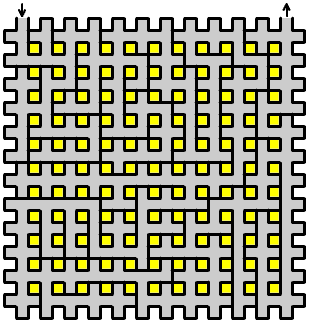 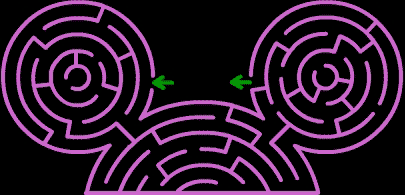 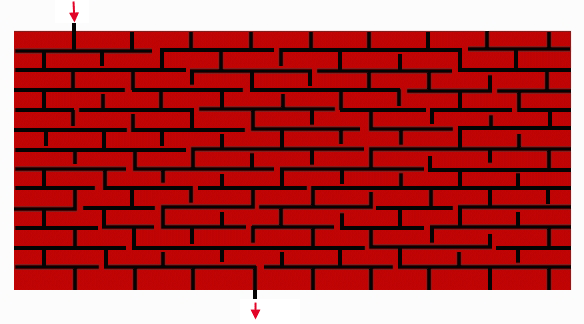 Обобщающее словоКнига, портфель, чемодан, кошелёк.Печка, керосинка, свеча, электроплитка.Часы, очки, весы, термометр.Лодка, тачка, мотоцикл, велосипед.Самолет, гвоздь, пчела, вентилятор.Бабочка, штангенциркуль, весы, ножницы.Дерево, этажерка, метла, вилка.Дедушка, учитель, папа, мама.Иней, пыль, дождь, роса.Воды, ветер, уголь, трава.Яблоко, книга, шуба, роза.Молоко, сливки, сыр, хлеб.Береза, сосна, ягоды, дуб.Минута, секунда, час, вечер.Василий, Федор, Семен, Иванов.